Con i mezzi pubblici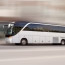 prendere la metropolitana A (linea rossa), scendere alla fermata Ottaviano, da qui prendere l'autobus n° 32 e scendere alla fermata Piazzale della Farnesina, a pochi metri dall'Olimpico;prendere la metropolitana A (linea rossa), scendere alla fermata Flaminio, da qui prendere il tram n° 2 e scendere al capolinea Piazza Mancini;prendere la metropolitana A (linea rossa), scendere alla fermata Lepanto, da qui prendere l'autobus n° 280;se ci si trova sulla metropolitana B (linea blu): scendere a Termini ed effettuare il cambio di linea con la metropolitana A, direzione Battistini, e seguire le indicazioni precedenti.In aereoInizio moduloFine moduloDall’Aeroporto di Roma-Fiumicino (circa 40 chilometri):
- prendere i treni per le stazioni Termini, Ostiense o Tiburtina e da qui prendere la metropolitana.
- in automobile prendere l’autostrada Fiumicino-Roma e raggiungere il G.R.A.. 

Dall’Aeroporto di Roma-Ciampino (aeroporto low cost) prendere gli autobus per Termini o per la fermata Anagnina (linea A) all'uscita del "Terminal Arrivi" e prendere la metropolitana.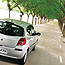 In autoDal Grande Raccordo Anulare (G.R.A.) uscire all'uscita N° 6 Flaminia, quindi seguire le indicazioni per lo Stadio - Foro Italico.Dall'autostrada A1 (Milano-Bologna-Firenze): raggiungere il G.R.A. in direzione Flaminia.Dall'autostrada A24-A25 (Pescara-Teramo-L'Aquila): raggiungere il G.R.A. in direzione A1.Dall'autostrada A2 (Napoli): raggiungere il G.R.A. direzione A1.Dall'Aeroporto di Roma-Fiumicino Leonardo da Vinci: raggiungere il G.R.A. in direzione Cassia-Flaminia.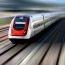 In trenoDalla Stazione Termini, a 6 chilometri dallo stadio Olimpico, prendere la metropolitana A (linea rossa), direzione Battistini e seguire le indicazioni precedenti. 

Dalla Stazione Tiburtina, prendere la metropolitana B (linea blu), direzione Laurentina, e scendere a Termini. Effettuare il cambio di linea con la metropolitana A (linea rossa), direzione Battistini, e seguire le indicazioni precedenti. 

Dalla Stazione Ostiense, prendere la metropolitana B (linea blu) alla stazione Piramide, direzione Rebibbia, e scendere alla fermata Termini. Effettuare il cambio di linea con la metropolitana A (linea rossa), direzione Battistini, e seguire le indicazioni precedenti.